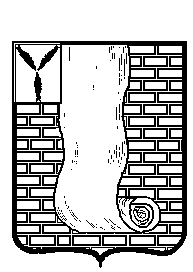                                                        СОВЕТМУНИЦИПАЛЬНОГО ОБРАЗОВАНИЯ ГОРОД КРАСНОАРМЕЙСК КРАСНОАРМЕЙСКОГО МУНИЦИПАЛЬНОГО РАЙОНА САРАТОВСКОЙ ОБЛАСТИР Е Ш Е Н И Е О передаче части полномочий органов местного самоуправления муниципального образования город Красноармейск Красноармейского муниципального района Саратовской области органам местного самоуправления Красноармейского муниципального района Саратовской области на 2024 год         В соответствии с Федеральным законом от 06.10.2003.г. №131-ФЗ «Об общих принципах организации местного самоуправления в РФ», Уставом  муниципального образования  город  Красноармейск Красноармейского муниципального района Саратовской области, Совет муниципального образования город Красноармейск Красноармейского муниципального района Саратовской области РЕШИЛ: Передать органам местного самоуправления Красноармейского муниципального района Саратовской области на 2024 год часть полномочия по исполнению следующих вопросов местного значения  муниципального образования город Красноармейск:- создание условий для организации досуга и обеспечения жителей поселения услугами организаций культуры.2.  Поручить главе  муниципального образования город Красноармейск Красноармейского муниципального района Саратовской области заключить от имени муниципального образования город Красноармейск Красноармейского муниципального района Саратовской области соглашение с администрацией Красноармейского муниципального района о передаче на 2024 год полномочий по исполнению вопросов местного значения, указанных в пункте 1 настоящего решения.3. Контроль за исполнением настоящего решения возложить на главу  муниципального образования город Красноармейск Красноармейского муниципального района Саратовской области.       4. Опубликовать (обнародовать) настоящее решение путем размещения на официальном сайте администрации Красноармейского муниципального района Саратовской области в информационно-телекоммуникационной сети «Интернет».Глава муниципального образованиягород Красноармейск                                                                   А.В. КузьменкоСекретарь Совета                                                                          А.В. Куклевот22.11.2023№69от22.11.2023№69